	COON VALLEY LUTHERAN CHURCH“We are a family of God, striving to enrich the lives of all through the love of Christ.”PRELUDE MUSIC								    Mary Schultz~ GATHERING ~ The Holy Spirit calls us together as the people of God WELCOME and ANNOUNCEMENTSTEMPLE TALK						Ellie BryeCALL to WORSHIPCreator God, This is the day that You have made!
This is the day you have called Holy:
Sabbath day, a rest day, a time-out,
out of the world and into the presence of God: a day for rejoicing.Make us glad this morning in the House of the Lord.
Remove from us our distractions, our heart-worries,
our to-dos and should-haves, our hurry, and stress and strain.  And in its place, O God, give us more of You.
Here in your House, our hearts are filled with peace
our mouths with laughter,
our tongues with shouts of joy.Fill us to brimming and overflowing with the joy of the Lord:
A good measure of God, pressed down,
shaken together and running over.
We are glad, yes, we are glad indeed,
to be together in the House of the Lord!GREETING AND PRAYER of the DAYThe grace of our Lord Jesus Christ, the love of God, and the communion of the Holy Spirit be with you all. And also with you. O Lord Jesus, make us instruments of your peace, that where there is hatred, we may sow love, where there is injury, pardon, and where there is despair, hope.  Grant, O divine master, that we may seek to console, to understand, and to love in your name, for you live and reign with the Father and the Holy Spirit, one God, now and forever.  Amen.SOLO	 			Make Me a Channel of Your Peace	      Brian Rude~ WORD ~God speaks to us in scripture reading, preaching, and songFIRST READING: Genesis 45:3-11,15PSALM (Read Responsively) 37:1-11, 39-40SECOND READING: 1 Corinthians 15:35-38, 42-50GOSPEL: Luke 6:27-38The Gospel of the Lord.  Praise to you, O Christ.SERMON								 Pastor Brad LindbergHYMN of the DAY SOLO	     What a Friend We Have in Jesus          Mary Schultz~ RESPONSE TO THE WORD ~The Holy Spirit calls us as a community to say what we believe, reach out to each other, and offer gifts and prayers for God’s purposes  THE APOSTLES’ CREED I believe in God, the Father Almighty, Creator of Heaven and earth; 
I believe in Jesus Christ, God’s only Son Our Lord, 
 	who was conceived by the Holy Spirit, 	born of the Virgin Mary, suffered under Pontius Pilate, was crucified, died, and was buried;he descended to the dead. On the third day he rose again;he ascended into heaven,he is seated at the right hand of the Father,and he will come to judge the living and the dead.
 I believe in the Holy Spirit, the holy catholic church, 	 the communion of saints, the forgiveness of sins,  the resurrection of the body, and the life everlasting. Amen.PRAYERS OF INTERCESSIONPetitions end:  God of grace…hear our prayer.  THE LORD’S PRAYEROur Father who art in heaven, hallowed be thy name, thy kingdom come, thy will be done, on earth as it is in heaven. Give us this day our daily bread; and forgive us our trespasses, as we forgive those who trespass against us; and lead us not into temptation, but deliver us from evil. For thine is the kingdom, and the power, and the glory, forever and ever.  Amen.OFFERING and OFFERTORY PRAYER Blessed are you, O God, maker of all things.  Through your goodness you have blessed us with these gifts:  our selves, our time, and our possessions.  Use us, and what we have gathered, in feeding the world with your love, through the one who gave himself for us, Jesus Christ, our Savior and Lord.  Amen.                                              	     ~SENDING ~            	  God blesses us and sends us in mission to the worldBLESSING The Lord bless you and keep you.The Lord make his face to shine upon you and be gracious unto you.The Lord look upon you with favor and give you peace.Amen.BELLS DISMISSAL God in peace.  Share the Good News.  Thanks be to God!SENDING HYMN ELW #793 Be Thou My Vision POSTLUDE									Mary Schultz00000000000000000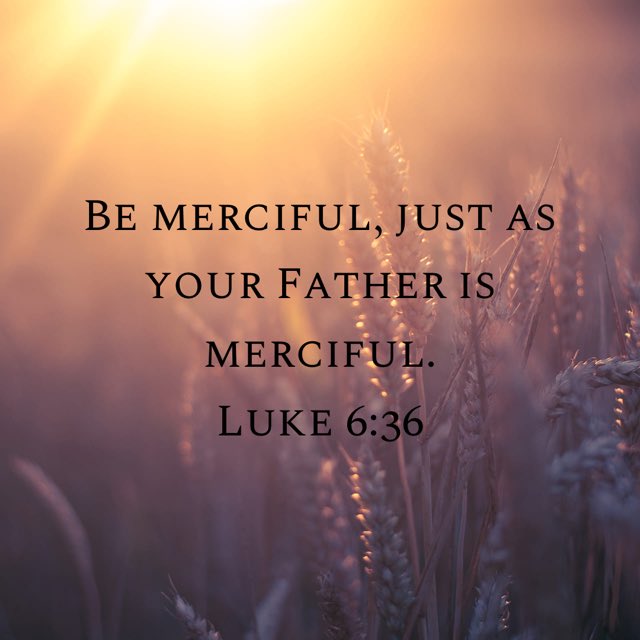 COON VALLEY LUTHERAN CHURCHSunday, February 20, 2022The Seventh Sunday in Epiphany~Welcome, Pastor Brad Lindberg!  Thank you for leading us in worship and sharing the Word of God with us this morning.  We are so happy to have you with us!  Head Ushers: 8:00/Jan Bender; 10:30/Kevin Traastad Readers: 8:00/Ron Moilien; 10:30/Deb HolenAttendance last Sunday: 8am/44; 10:30/32 =76 Offering: $4,528.70Sunday School Attendance: 15SCHEDULEMONDAY: Winter Theological ConferenceWEDNESDAY: 9:00a/Quilting; 5:00p/Confirmation FRIDAY: Pr. Julie’s SabbathNEXT SUNDAY: 8:00 & 10:30a/Worship; 9:00/Sunday SchoolAttendance last Sunday: 8am/44; 10:30/32 =76 Offering: $4,528.70Sunday School Attendance: 15Offering envelopes are available.  They are located on a table in the Dining Room. Please pick them up for family, friends or neighbors!FIRST READING: GENESIS 45:3-11, 15Joseph said to his brothers, “I am Joseph. Is my father still alive?” But his brothers could not answer him, so dismayed were they at his presence.  Then Joseph said to his brothers, “Come closer to me.” And they came closer. He said, “I am your brother, Joseph, whom you sold into Egypt.  And now do not be distressed, or angry with yourselves, because you sold me here; for God sent me before you to preserve life.  For the famine has been in the land these two years; and there are five more years in which there will be neither plowing nor harvest.  God sent me before you to preserve for you a remnant on earth, and to keep alive for you many survivors.  So it was not you who sent me here, but God; he has made me a father to Pharaoh, and lord of all his house and ruler over all the land of Egypt.  Hurry and go up to my father and say to him, ‘Thus says your son Joseph, God has made me lord of all Egypt; come down to me, do not delay.  You shall settle in the land of Goshen, and you shall be near me, you and your children and your children’s children, as well as your flocks, your herds, and all that you have.  I will provide for you there—since there are five more years of famine to come—so that you and your household, and all that you have, will not come to poverty.’  And he kissed all his brothers and wept upon them; and after that his brothers talked with him.		The Word of the Lord.  Thanks be to God.PSALM 37:1-11, 39-40 (read responsively)Do not fret because of the wicked; do not be envious of wrongdoers,
for they will soon fade like the grass, and wither like the green herb. Trust in the Lord, and do good; so you will live in the land, and enjoy security.Take delight in the Lord, and he will give you the desires of your heart.Commit your way to the Lord; trust in him, and he will act.
He will make your vindication shine like the light, and the justice of your cause like the noonday.Be still before the Lord, and wait patiently for him; do not fret over those who prosper in their way, over those who carry out evil devices.Refrain from anger, and forsake wrath.  Do not fret—it leads only to evil.
For the wicked shall be cut off, but those who wait for the Lord shall inherit the land.Yet a little while, and the wicked will be no more; though you look diligently for their place, they will not be there.
But the meek shall inherit the land, and delight themselves in abundant prosperity.The salvation of the righteous is from the Lord; he is their refuge in the time of trouble.The Lord helps them and rescues them; he rescues them from the wicked, and saves them, because they take refuge in him.SECOND READING: 1 CORINTHIANS 15:35-38, 42-50But someone will ask, “How are the dead raised? With what kind of body do they come?”  Fool! What you sow does not come to life unless it dies.  And as for what you sow, you do not sow the body that is to be, but a bare seed, perhaps of wheat or of some other grain.  But God gives it a body as he has chosen, and to each kind of seed its own body.  So it is with the resurrection of the dead. What is sown is perishable, what is raised is imperishable.  It is sown in dishonor, it is raised in glory. It is sown in weakness, it is raised in power.  It is sown a physical body, it is raised a spiritual body. If there is a physical body, there is also a spiritual body.  Thus it is written, “The first man, Adam, became a living being”; the last Adam became a life-giving spirit.  But it is not the spiritual that is first, but the physical, and then the spiritual.  The first man was from the earth, a man of dust; the second man is from heaven.  As was the man of dust, so are those who are of the dust; and as is the man of heaven, so are those who are of heaven.  Just as we have borne the image of the man of dust, we will also bear the image of the man of heaven.  What I am saying, brothers and sisters, is this: flesh and blood cannot inherit the kingdom of God, nor does the perishable inherit the imperishable.		The Word of the LORD.  Thanks be to God.GOSPEL READING: LUKE 6:27-38“But I say to you that listen, Love your enemies, do good to those who hate you, bless those who curse you, pray for those who abuse you.  If anyone strikes you on the cheek, offer the other also; and from anyone who takes away your coat do not withhold even your shirt.  Give to everyone who begs from you; and if anyone takes away your goods, do not ask for them again.  Do to others as you would have them do to you.  “If you love those who love you, what credit is that to you? For even sinners love those who love them.  If you do good to those who do good to you, what credit is that to you? For even sinners do the same.  If you lend to those from whom you hope to receive, what credit is that to you? Even sinners lend to sinners, to receive as much again.  But love your enemies, do good, and lend, expecting nothing in return.  Your reward will be great, and you will be children of the Most High; for he is kind to the ungrateful and the wicked.  Be merciful, just as your Father is merciful.  “Do not judge, and you will not be judged; do not condemn, and you will not be condemned. Forgive, and you will be forgiven; give, and it will be given to you. A good measure, pressed down, shaken together, running over, will be put into your lap; for the measure you give will be the measure you get back.”		The Gospel of the Lord.  Praise to you, O Christ.*We are always so happy to include you and our CVLC family in our prayers. If you feel your name, or the name of a family member can be removed from this list please contact Jamie. Thank you!We remember in prayer:  † Those hospitalized this past week: Gerri Leum, Frank Mathison† Our members whose names we lift up in prayer today: Corrine Appleman, Beverly Bagstad, Eleanor Bagstad, Tip Bagstad, Clifford Bakkum, Inez Beck, Ellie Brye, Jeanne Ebli, Kira Foster, Lucy Hardie, Bonnie Holey, Becky Ihle, Verlin Ihle, Jim Knutson, Paul Kogut, Margaret Lee, Russell Lee, Aaron Leisso, Gerri Leum, Larry Lichtie, Hanna Lobeck, Cindy Manske, Aaron Marx, Frank Mathison, Judy Mathison, Skyler Midtlien, Bud Miyamoto, Bob Moilien, Romaine Nelson, Corrine Nelson, Sandy Nelson, Cathy Ofte, Pam Pauloski, Eunice Quast, Bill Rogers, Jojo Satona, Mary Schultz, Billie Slater, LaVonne Stendahl, Floyd Storey, Rachel Strangstalien, Nancy Stuempges, Joyce Temp, Teri Tomten, Renita Williamson† Our members who are currently in health care facilities: Rachel Berg, Evelyn Dahlen, Joanne Fletcher, Erma Graupe, Sylvester King Jr., Glen Marshall, Irene Nestingen, Tim Ofte, Beatrice Olson (Alden), Beatrice Olson (Leonard), Betty Sanders, Arlene Townsend.† Those who grieve: Family and friends of Nancy Rogers, Thelma Helgeson, Alice Marie Sather, Irene Larson, Laura Kautz (Rogers) † Our members who are currently home-bound† All those in need of God’s healing and help† Family and friends of our members† All those affected by recent floods† All those affected by the COVID-19 virus